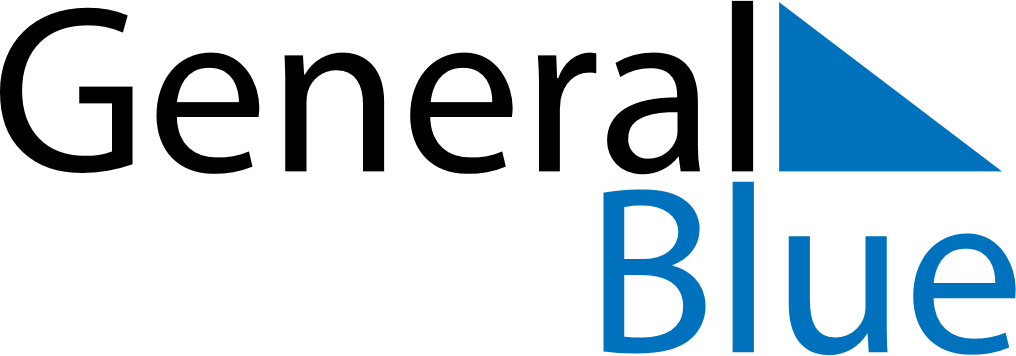 2023 - Q2Serbia 2023 - Q2Serbia 2023 - Q2Serbia 2023 - Q2Serbia 2023 - Q2Serbia 2023 - Q2Serbia AprilMONTUEWEDTHUFRISATSUNApril12April3456789April10111213141516April17181920212223April24252627282930AprilMayMONTUEWEDTHUFRISATSUNMay1234567May891011121314May15161718192021May22232425262728May293031MayJuneMONTUEWEDTHUFRISATSUNJune1234June567891011June12131415161718June19202122232425June2627282930JuneApr 7: Good FridayMay 2: Labour DayApr 9: Easter SundayMay 9: Victory DayApr 10: Easter MondayJun 28: Feast of the Sacrifice (Eid al-Adha)
Jun 28: Saint Vitus DayApr 14: Orthodox Good FridayApr 16: Orthodox EasterApr 17: Orthodox Easter MondayApr 21: End of Ramadan (Eid al-Fitr)Apr 22: Holocaust Remembrance DayMay 1: Labour Day